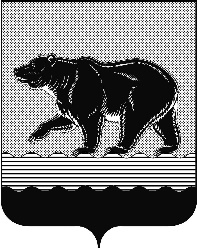 СЧЁТНАЯ ПАЛАТАГОРОДА НЕФТЕЮГАНСКА16 микрорайон, 23 дом, помещение 97, г. Нефтеюганск, 
Ханты-Мансийский автономный округ-Югра (Тюменская область), 628310тел./факс (3463) 20-30-55, 20-30-63E-mail: sp-ugansk@mail.ruwww.admugansk.ruЗаключение на проект изменений в муниципальную программу
города Нефтеюганска «Развитие образования и молодёжной политики в городе Нефтеюганске на 2014-2020 годы»Счётная палата города Нефтеюганска на основании статьи 157 Бюджетного кодекса Российской Федерации, Положения о Счётной палате города Нефтеюганска, рассмотрев проект изменений в муниципальную программу города Нефтеюганска «Развитие образования и молодёжной политики в городе Нефтеюганске на 2014-2020 годы» (далее по тексту – проект изменений), сообщает следующее:1. При проведении экспертизы учитывалось наличие согласования проекта изменений:1.1. Правовым управлением администрации города Нефтеюганска на предмет правового обоснования мероприятий муниципальной программы в соответствии с компетенцией органов (структурных подразделений) администрации города – исполнителей муниципальной программы;1.2. Отделом экономической политики, инвестиций, проектного управления и административной реформы департамента экономического развития администрации города Нефтеюганска на предмет соответствия требованиям, предъявляемым к содержанию муниципальной программы, соответствия целей и задач, показателей результатов реализации муниципальной программы, основным направлениям социально-экономического развития города Нефтеюганска, отражённым в стратегии социально-экономического развития города и иных документах стратегического характера;1.3. Департаментом финансов администрации города Нефтеюганска на предмет соответствия проекта изменений бюджетному законодательству Российской Федерации и возможности финансового обеспечения её реализации из бюджета города.2. Предоставленный проект изменений в целом соответствует Порядку принятия решений о разработке муниципальных программ города Нефтеюганска, их формирования и реализации, утверждённому постановлением администрации города Нефтеюганска от 22.08.2013 № 80-нп.3. Проектом изменений планируется:3.1. В паспорте муниципальной программы города Нефтеюганска «Развитие образования и молодёжной политики в городе Нефтеюганске на 2014-2020 годы» (далее по тексту – муниципальная программа) внести изменения в строке «Финансовое обеспечение муниципальной программы» общий объём финансирования муниципальной программы увеличить на 3 039,563 тыс. рублей, из них:- средства бюджета автономного округа уменьшить на сумму 90,3 тыс. рублей;- средства местного бюджета увеличить на сумму 3 109,863 тыс. рублей;- иные внебюджетные источники увеличить на сумму 20,000 тыс. рублей.3.2. Приложения 1, 2 к муниципальной программе изложены в новой редакции.3.3. В приложении 1 к муниципальной программе изменены целевые показатели:- № 12 «Численность детей в возрасте от 6 до 17 лет (включительно), отдохнувших в детских оздоровительных лагерях с дневным пребыванием детей, в возрасте от 8 до 17 лет (включительно) в палаточных лагерях, с дневным пребыванием для детей, в лагерях труда и отдыха с дневным пребыванием для детей в возрасте от 14 до 17 лет (включительно), имеющих место жительства на территории города Нефтеюганска» 2018 года увеличен на 3 257 и составил – 
5 350.- № 24 «Содействие в трудоустройстве незанятых инвалидов на оборудование (оснащение) для них рабочих мест» 2018 года увеличен на 1 и составил – 2, целевое значение показателя на момент окончания действия муниципальной программы увеличен на 8 и составил – 9.3.4. В приложении 2 к муниципальной программе уточнены объёмы бюджетных ассигнований и лимитов бюджетных обязательств:	3.4.1. За счёт внебюджетных источников увеличение на сумму 20 000,00 рублей (поступление средств по договору пожертвования от 21.02.2018 № б/н, заключенному между МБОУ «СОШ № 1» и Миннахметовой А.Р.);	3.4.2. За счёт средств местного бюджета:	3.4.2.1. Перераспределены ассигнования с муниципальной программы «Развитие образования и молодежной политики в городе Нефтеюганске на 2014-2020 годы» на муниципальные программы:- «Развитие жилищно-коммунального комплекса в городе Нефтеюганске в 2014-2020 годах», утверждённую постановлением администрации города от 29.10.13 №1217-п в сумме 237 193,00 рублей.- «Профилактика правонарушений в сфере общественного порядка, безопасности дорожного движения, пропаганда здорового образа жизни (профилактика наркомании, токсикомании и алкоголизма) в городе Нефтеюганске на 2014-2020 годы», утверждённую постановлением администрации города Нефтеюганска от 22.10.2013 № 1167-п в сумме 700 045,00 рублей. 	3.4.2.2. В рамках муниципальной программы «Развитие образования и молодежной политики в городе Нефтеюганске на 2014-2020 годы» перераспределены ассигнования с подпрограммы I. «Дошкольное, общее и дополнительное образование» на подпрограмму III. «Отдых и оздоровление детей» в сумме 98 400,00 рублей для приобретения спального инвентаря (раскладушки) в МБОУ «Лицей №1».	3.4.2.3. Увеличение бюджетных средств в рамках подпрограммы I. «Дошкольное, общее и дополнительное образование» основных мероприятий:● Развитие системы дошкольного, общего и дополнительного образования в сумме:- 1 784 000,00 рублей на обязательное психиатрическое освидетельствование работников образовательных организаций города Нефтеюганска по ответственному исполнителю муниципальной программы департаменту образования и молодёжной политики администрации города Нефтеюганска;- 1 254 805,00 рублей, в том числе 815 720,00 рублей МБДОУ «Детский сад № 10 «Гусельки» на ремонт инженерных сетей системы отопления, 439 085,00 рублей МАДОУ «Детский сад № 20 «Золушка» на выполнение работ по замене канализационных труб в подвальном помещении, ремонт помещений (холлов 1, 2 этажей) по ответственному исполнителю муниципальной программы департаменту образования и молодёжной политики администрации города Нефтеюганска.Для проведения финансово-экономической экспертизы в обоснование планируемых расходов представлена сметная документация.Касательно сметных расчётов на ремонт инженерных сетей (системы отопления) в МБДОУ «Детский сад № 10 «Гусельки» сообщаем следующее.Приказом Государственного комитета по архитектуре и градостроительству при ГОССТРОЕ СССР от 23.11.1988 № 312 
«Об утверждении ведомственных строительных норм Госкомархитектуры «Положение об организации и проведении реконструкции, ремонта и технического обслуживания жилых зданий, объектов коммунального и социально-культурного назначения» утверждены ВСН 58-88 (р) «Ведомственные строительные нормы. Положение об организации и проведении реконструкции, ремонта и технического обслуживания жилых зданий, объектов коммунального и социально-культурного назначения» (далее по тексту - ВСН 58-88 (р)). 	Так, например, в соответствии с ВСН 58-88 (р) к текущему ремонту центрального отопления относится:1. Смена отдельных участков трубопроводов, секций отопительных приборов, запорной и регулирующей арматуры.2. Установка (при необходимости) воздушных кранов.3. Утепление труб, приборов, расширительных баков, вантузов.4. Перекладка обмуровки котлов, дутьевых каналов, боровов дымовых труб (в котельной).5. Смена отдельных секций у чугунных котлов, арматуры, контрольно-измерительных приборов, колосников.6. Замена отдельных электромоторов или насосов малой мощности.7. Восстановление разрушенной тепловой изоляции.8. Гидравлическое испытание и промывка системы.9. Промывка отопительных приборов (по стояку) и в целом систем отопления.10. Регулировка и наладка систем отопления.При этом, в сметном расчёте № 02-001 на ремонт инженерных сетей (системы отопления) присутствуют виды работ, которые относятся к капитальному ремонту: разработка грунта в отвал в количестве 450 м3, разработка грунта вручную в траншеях глубиной до 2 м – 45 м3, демонтаж трубопроводов – 180 м, установка задвижек или клапанов, кранов в количестве 8 комплектов, бесканальная прокладка стальных трубопроводов в изоляции пенополиуретана с изоляцией стыков скорлупами при номинальном давлении 1,5 Мпа, температуре 150 градусов, диаметр труб 100 мм - 0,18 км и т.д.Кроме того, приказом Министерства регионального развития Российской Федерации от 30 декабря 2009 г. № 624 (далее по тексту – Приказ № 624) утверждён Перечень видов работ по инженерным изысканиям, по подготовке проектной документации, по строительству, реконструкции, капитальному ремонту объектов капитального строительства, которые оказывают влияние на безопасность объектов капитального строительства.Так пунктом 18 Приказа № 624 предусмотрены работы по устройству наружных сетей теплоснабжения:18.1. Укладка трубопроводов теплоснабжения с температурой теплоносителя до 115 градусов Цельсия;18.2. Укладка трубопроводов теплоснабжения с температурой теплоносителя 115 градусов Цельсия и выше;18.3. Монтаж и демонтаж запорной арматуры и оборудования сетей теплоснабжения;18.4. Устройство колодцев и камер сетей теплоснабжения;18.5. Очистка полости и испытание трубопроводов теплоснабжения.Учитывая, что планируемые к выполнению работы относятся к работам по капитальному ремонту и предусмотрены в Перечне видов работ по инженерным изысканиям, по подготовке проектной документации, по строительству, реконструкции, капитальному ремонту объектов капитального строительства, которые оказывают влияние на безопасность объектов капитального строительства, рекомендуем рассмотреть вопрос об изменении исполнителя указанного мероприятия. ● Развитие материально-технической базы образовательных организаций в сумме 1 008 296,00 рублей на утепление фасада здания МБОУ «СОШ № 8», соисполнителю программы Департаменту жилищно-коммунального хозяйства администрации города Нефтеюганска.	3.4.3. За счёт средств автономного округа:	Уточнены объёмы иных межбюджетных трансфертов:- в рамках подпрограммы I. «Дошкольное, общее и дополнительное образование» основного мероприятия «Развитие системы дошкольного, общего и дополнительного образования» на реализацию мероприятий по содействию трудоустройству граждан увеличение в сумме 72 700,00 рублей по МБОУ «СОШ № 3» по уведомлению Департамента финансов Ханты-Мансийского автономного округа - Югры о предоставлении субсидии, субвенции, иного межбюджетного трансферта, имеющего целевое назначение на 2018 год и плановый период 2019 - 2020 годов № 350/02/02/4/350040101/85060 от 15.02.2018;- в рамках подпрограммы II. «Совершенствование системы оценки качества образования и информационная прозрачность системы образования» на организацию и проведение единого государственного экзамена уменьшение в сумме 163 000,00 рублей по уведомлению Департамента финансов Ханты-Мансийского автономного округа - Югры о предоставлении субсидии, субвенции, иного межбюджетного трансферта, имеющего целевое назначение на 2018 год и плановый период 2019 - 2020 годов № 230/02/05/4/230040101/85020 от 19.02.2018.	4. Финансовые показатели, содержащиеся в проекте изменений, соответствуют расчётам, предоставленным на экспертизу.На основании вышеизложенного, по итогам проведения финансово-экономической экспертизы, предлагаем направить проект изменений на утверждение с учётом рекомендации, отражённой в настоящем заключении. Информацию о решениях, принятых по результатам настоящей экспертизы, направить в адрес Счётной палаты до 30.03.2018 года.Председатель								             С.А. ГичкинаИсполнитель:инспектор инспекторского отдела № 1Счётной палаты города НефтеюганскаБатаева Лариса Николаевна8 (3463) 20-30-63Исх. № 145 от 23.03.2018 Исх. № 145 от 23.03.2018 